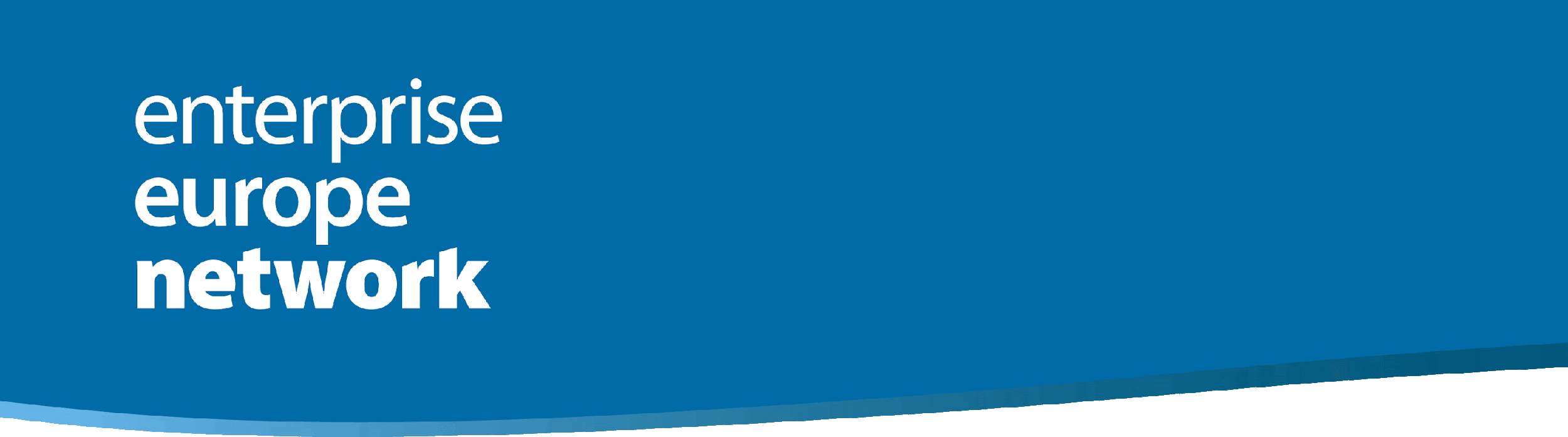 Eiropas Savienības iniciatīvas MVU iesaistei starptautiskajos un 3.valstu tirgosProgrammaAprakstsMājaslapaAccess2MarketsProgramma sniedz nepieciešamo informāciju veiksmīgam eksportam/ importam uz trešajām valstīm, kā piemēram, sniedz informāciju par nodokļiem, tarifiem, formalitātēm un nosacījumiem. Nodrošina informāciju par pakalpojumu sniegšanu, investīcijām un iepirkumu veikšanu trešajās valstīs.  Kā arī, sniedz informāciju par tirdzniecības līgumiem, kādu labumu no tiem gūt.Papildus informācija šeit. Africa IP SME HelpdeskPalīdzība intelektuālā īpašuma tiesību jautājumos,  Eiropas MVK uzņēmumiem, kas jau strādā vai vēlas uzsākt uzņēmējdarbību Āfrikas tirgū, vai uzlabot savu konkurētspēju pasaulē. Papildus informācija šeit. China IP SME HelpdeskPalīdzība intelektuālā īpašuma tiesību jautājumos, Eiropas MVK uzņēmumiem, kas jau strādā vai vēlas uzsākt uzņēmējdarbību Ķīnas tirgū, ar mērķi uzlabot savu konkurētspēju pasaulē.Papildus informācija šeit. European IP HelpdeskBezmaksas palīdzība Eiropas MVK un ES finansētu pētniecības projektu īstenotājiem pārvaldīt intelektuālā īpašuma tiesības starpvalstu uzņēmējdarbībā vai ES pētniecības un inovācijas programmām.Papildus informācija šeit.India IP SME HelpdeskPalīdzība intelektuālā īpašuma tiesību jautājumos, Eiropas MVK uzņēmumiem, kas jau strādā vai vēlas uzsākt uzņēmējdarbību Indijas tirgū, ar mērķi uzlabot savu konkurētspēju pasaulē.Papildus informācija šeit.Latin America IP SME HelpdeskPalīdzība intelektuālā īpašuma tiesību jautājumos, Eiropas MVK uzņēmumiem, kas jau strādā vai vēlas uzsākt uzņēmējdarbību Latīņamerikas tirgū, ar mērķi uzlabot savu konkurētspēju pasaulē.Papildus informācija šeit.South-East Asia IP SME HelpdeskPalīdzība intelektuālā īpašuma tiesību jautājumos, Eiropas MVK uzņēmumiem, kas jau strādā vai vēlas uzsākt uzņēmējdarbību Dienvidaustrumāzijas tirgū, ar mērķi uzlabot savu konkurētspēju pasaulē.Papildus informācija šeit.EU SME Centre (China)ES MVK centrs ir Eiropas Savienības iniciatīva, kas nodrošina plašu praktisku atbalsta pakalpojumu klāstu Eiropas MVK, sagatavojot tos uzņēmējdarbībai Ķīnā.Papildus informācija šeit.EIC Overseas Trade Fairs ProgrammeAtbalsts EIC finansējuma saņēmējiem, lai popularizētu savu komercializācijas stratēģiju ārvalstu tirgos un paplašinātu uzņēmējdarbības iespējas piedaloties populārākajās izstādes, stiprinot ES inovāciju zīmolu visā pasaulē.Papildus informācija šeit.AL-INVEST VerdeMērķis ir veicināt ilgtspējīgu izaugsmi un darbavietu radīšanu, atbalstot pāreju uz resursefektīvāku un zemu oglekļa emisiju ražošanas modeļu izmantošanu, izmantojot inovācijas un digitalizāciju.Papildus informācija šeit.Low Carbon Business ActionES finansēta iniciatīva, kuras mērķis ir veicināt Eiropas MVK un uzņēmumu Argentīnā, Brazīlijā, Kanādā, Čīlē, Kolumbijā un Meksikā videi draudzīgu zemu oglekļa emisiju tehnoloģiju komercializāciju nozarēs ar augstu ilgtspējīgu ietekmi.Papildus informācija šeit.